El vikingo que venció a ColónLos legendarios asaltantes vikingosLos vikingos abandonaron su tierra natal para invadir las costas del norte de Europa a partir del siglo VIII.     Los asaltantes usaron tácticas salvajes. Atacarían a su víctima, tomarían tanto tesoro como fuera posible y luego exigirían un rescate para asegurarse de que no regresarían nuevamente.Para el siglo X, estas incursiones se habían convertido en un evento estacional. Con el tiempo, los invasores se asentaron en lugar de saquear algunos de los territorios que visitaron, como Islandia, Irlanda (donde fundaron la ciudad de Dublín) y Rusia central (su nombre deriva del término Rothsmenn, que significa marino y se acortó a " Rus ").     Los vikingos utilizaron el mar como su forma de ataque e hicieron barcos en condiciones de navegar y métodos de navegación con los que podían viajar grandes distancias sobre aguas abiertas. Estas ventajas les permitieron viajar por el océano frío y peligroso hacia el oeste y alcanzar la costa de América casi quinientos años antes de Colón.     Eric the Red fue el primero en aventurarse en las aguas distantes. Navegó hacia el oeste desde Islandia a una isla que denominó "Groenlandia".     Su hijo, Leif Ericsson, continuó explorando y navegó desde Groenlandia a las islas frente a la costa del norte de Canadá y finalmente a las costas de Terranova.Los vikingos abandonaron su tierra natal para invadir las costas del norte de Europa a partir del siglo VIII.     Los asaltantes usaron tácticas salvajes. Atacarían a su víctima, tomarían tanto tesoro como fuera posible y luego exigirían un rescate para asegurarse de que no regresarían nuevamente.Para el siglo X, estas incursiones se habían convertido en un evento estacional. Con el tiempo, los asaltantes se asentaron en lugar de saquear algunos de los territorios que visitaron, como Islandia, Irlanda (donde fundaron la ciudad de Dublín) y Rusia central (su nombre deriva del término Rothsmenn, que significa marino y se acortó a " Rus ").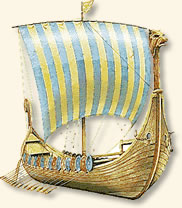      Los vikingos utilizaron el mar como su forma de ataque e hicieron barcos en condiciones de navegar y métodos de navegación con los que podían viajar grandes distancias sobre aguas abiertas. Estas ventajas les permitieron viajar por el océano frío y peligroso hacia el oeste y alcanzar la costa de América casi quinientos años antes de Colón.     Eric the Red fue el primero en aventurarse en las aguas distantes. Navegó hacia el oeste desde Islandia a una isla que denominó "Groenlandia".     Su hijo, Leif Ericsson, continuó explorando y navegó desde Groenlandia a las islas frente a la costa del norte de Canadá y finalmente a las costas de Terranova.Llegando a Norteamérica     Casi 500 años antes de Cristóbal Colón, una banda de marineros europeos abandonó su tierra natal en busca de un nuevo mundo. Los barcos vikingos atravesaron las heladas aguas del océano Atlántico mientras los vientos soplaban la enorme vela del barco. Después de viajar por aguas desconocidas, los vikingos a bordo del barco de madera encontraron una nueva tierra, echaron el ancla y desembarcaron. 500 años antes de que Colón "descubriera" América, esos pies vikingos pueden haber sido los primeros europeos en haber tocado suelo norteamericano.La exploración era un negocio familiar para el líder de la expedición, Leif Eriksson.Su padre, Erik el Rojo, fundó el primer asentamiento europeo de Groenlandia después de ser expulsado de Islandia por matar a un vecino. (El padre de Erik el Rojo, él mismo, había sido desterrado de Noruega por cometer homicidio involuntario).Historias llamadas sagas cuentan los viajes de Eriksson en el Nuevo Mundo. Estas historias se difundieron de boca en boca antes de grabarse mucho más tarde.Después de cruzar el Atlántico, los vikingos encontraron una tierra en el actual Canadá.     Los vikingos pasaron un invierno entero allí y se beneficiaron del clima más templado en comparación con su tierra natal. Exploraron la región circundante llena de prados, ríos cargados de salmón y uvas silvestres tan adecuadas para el vino que Eriksson llamó a la región Vinland (Wineland).     Después de pasar el invierno en Vinland, Eriksson y su tripulación navegaron a Groenlandia con madera muy necesitada y grandes porciones de uvas. Una mirada a la evidencia    Los arqueólogos desenterraron evidencia que respalda las historias de las sagas de las expediciones a Estados Unidos. En 1960, los exploradores noruegos buscaron en las costas de Canadá signos de un posible asentamiento, y lo encontraron en el extremo más septentrional de Terranova.     Si bien Columbus es honrado con un feriado federal, el hombre considerado como el líder de la primera expedición europea a América del Norte no se ha olvidado por completo en el calendario. En 1964, el presidente Lyndon Johnson firmó un proyecto de ley que declaraba el 9 de octubre como el Día de Leif Eriksson en honor del explorador vikingo, su tripulación y la herencia vikingoamericana del país. La cercanía de los días en honor a Eriksson y Colón es una coincidencia. El 9 de octubre fue elegido porque es el aniversario de la llegada de 1825 a Nueva York del primer barco que transportó inmigrantes noruegos a los Estados Unidos.El vikingo que venció a Colón1. ¿Qué métodos (tácticas) utilizó el vikingo para causar miedo en Europa?2. ¿Cuáles son algunos lugares que fueron nombrados por los vikingos?3. ¿Por qué los barcos vikingos fueron tan efectivos para cruzar el océano?4. ¿Cómo se relacionaron Erik el Rojo y Leif Eriksson?5. ¿Cómo se enteró la gente de la historia vikinga (qué es una saga?)6. ¿Por qué crees que estas historias podrían no ser confiables?7. ¿Qué evidencia se encontró para probar que los vikingos estaban aquí?8. ¿Dónde se celebra el Día de Leif Eriksson y cómo se eligió la fecha?